　草剣連発第2170号令和４年３月19日　各 支 部 長　様草　加　市　剣　道　連　盟　　　　会　　長　　増　田　吉　男第６４回全国教職員剣道大会県予選会（女子の部）の実施について（通知）  標記予選会を、下記の通り実施いたしますので、多数参加くださるようご案内申し上げます。記１　日　　時　　令和４年５月２１日（土）１１時００分　集合　　※国体成年女子予選会終了後　開会２  会　　場　　県立武道館　　　　　　　　上尾市日の出4-1877　　　　℡　048-777-2400３  参加資格　　（１）選手は埼玉県剣道連盟会員であること。（２）本県所在の学校（幼・小・中・高・大・聾・特支）及び教育委員会に勤務する教員および常勤の事務職員の者。非常勤講師でも年間任用者で授業を担当していればよい。４　試合区分　　（５）女子の部５　申込方法　　別紙申込書に記入の上、下記宛に申し込む。６　竹刀検査　　竹刀の基準竹刀の検査は大会当日に必ず受けること。竹刀の重さ、長さ、太さは次の通りとする。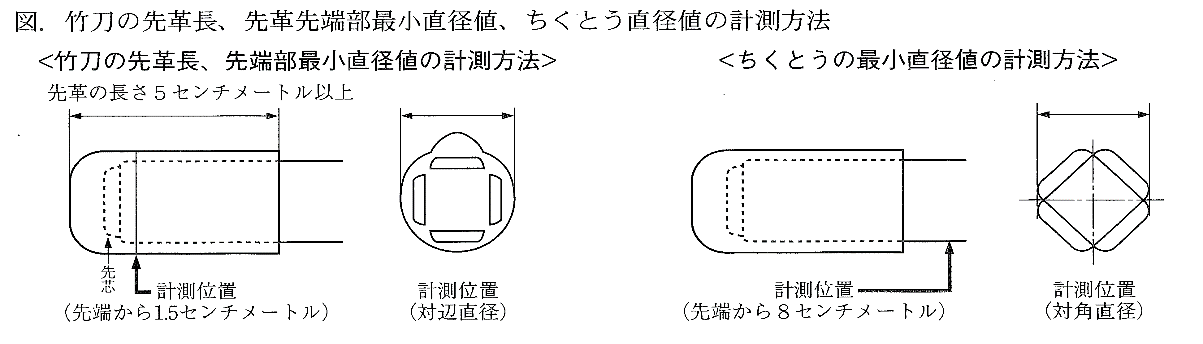 ７　そ の 他（１）名札の所属名は、加盟団体名（高校・浦和等）を必ず使用して下さい。年齢は令和４年８月１０日現在で記入して下さい。（大会前日の満年齢）第６４回全国教職員剣道大会は、令和４年８月１１日（木）長野県長野市で開催されます。選手は予選会当日に検温し、確認票を受付へ提出する。国体予選終了後、速やかに開始致しますので時間に余裕を持って集合してください。令和４年度　第６４回全国教職員剣道大会 県予選会 参加申込書試合区分欄は（１）～（５）で記入する。１人１区分に限る。　　　　　（１）…幼・小・中学校の部　　　（２）…高・大・教委の部          （３）…副将の部   　（４）…大将の部　　　（５）…女子の部※年齢は令和４年８月１０日現在(大会前日の満年齢)で記入して下さい。　　　　　　申込期日　　令和4年04月25日（月）　　期日厳守申込先　　草加市剣道連盟　事務局　　田上　宏典TEL：090-7706-3022加盟団体名 加盟団体長名　　　　　　　　　　　　印試合区分氏　　  　名生年月日年齢勤 務 先 名職　名 　・　・   ・　・   ・　・   ・　・   ・　・   ・　・   ・　・   ・　・   ・　・   ・　・   ・　・   ・　・   ・　・   ・　・   ・　・   ・　・   ・　・   ・　・